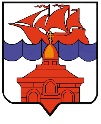 РОССИЙСКАЯ ФЕДЕРАЦИЯКРАСНОЯРСКИЙ КРАЙТАЙМЫРСКИЙ ДОЛГАНО-НЕНЕЦКИЙ МУНИЦИПАЛЬНЫЙ РАЙОНАДМИНИСТРАЦИЯ СЕЛЬСКОГО ПОСЕЛЕНИЯ ХАТАНГА ПОСТАНОВЛЕНИЕО внесении изменений в постановление Администрации сельского поселения Хатанга от 01.10.2019 № 151-П «О проведении капитального ремонта общего имущества в многоквартирных домах в с. Хатанга»В соответствии с Законом Красноярского края от 27.06.2013 № 4-1451 «Об организации проведения капитального ремонта общего имущества в многоквартирных домах, расположенных на территории Красноярского края», Постановлением Правительства Красноярского края от 31.05.2022 № 479-п «Об утверждении краткосрочного плана реализации региональной программы капитального ремонта общего имущества в многоквартирных домах, расположенных на территории Красноярского края на 2023-2025 годы», Постановлением Администрации Таймырского Долгано-Ненецкого муниципального района Красноярского края от 11.05.2022  № 769 «О внесении изменения в постановление Администрации муниципального района от 05.04.2019 № 318 «Об утверждении краткосрочного плана реализации региональной программы капитального ремонта общего имущества в многоквартирных домах, расположенных на территории Таймырского Долгано-Ненецкого муниципального района, на 2020-2022 года», на основании Протокола  общего собрания собственников помещений в многоквартирном доме, расположенном по адресу: с. Хатанга, ул. Полярная, д. № 26 от 30.09.2022 года,ПОСТАНОВЛЯЮ:Внести в постановление Администрации сельского поселения Хатанга от 01.10.2019 № 151-П «О проведении капитального ремонта общего имущества в многоквартирных домах в с. Хатанга»» (далее – Постановление) следующие изменения:Приложение к постановлению изложить в редакции, согласно приложению, к настоящему постановлению.Опубликовать постановление в Информационном бюллетене Хатангского сельского Совета депутатов и Администрации сельского поселения Хатанга и на официальном сайте органов местного самоуправления сельского поселения Хатанга www.hatanga24.ruКонтроль за исполнением настоящего постановления оставляю за собой.Постановление вступает в силу со дня его официального опубликования.Глава сельского поселения Хатанга				         А.С. Доронин,Перечень многоквартирных домов, расположенных на территории села Хатанга, собственники помещений в которых приняли решение о проведении капитального ремонта общего имущества11.07.2023 г.  № 119 - ППриложение к постановлению Администрациисельского поселения Хатангаот 11.07.2023 г. № 119 - П№ п/пАдрес многоквартирного домаПеречень работСрок проведения1.с. Хатанга, ул. Аэропортовская, д. № 13Ремонт внутридомовых инженерных систем электроснабжения2020-2022 гг.2.с. Хатанга, ул. Советская, д. № 24Ремонт фундамента2020-2023 гг.3.с. Хатанга, ул. Полярная, д. № 26Ремонт внутридомовых инженерных систем электроснабжения2023-2025 гг.4.с. Хатанга, ул. Краснопеева, д. № 9Ремонт внутридомовых инженерных систем электроснабжения2021-2022 гг.5.с.Хатанга, ул. Краснопеева, д. 7Ремонт внутридомовых инженерных систем электроснабжения2021-2022 гг.